FotoBeursaanvraagMuziekonderwijs voor iedereen. Heb je financiële ondersteuning nodig dan kan je dankzij de hulp van Sillam vzw een beurs aanvragen zodat je gratis les kan volgen en een instrument ter beschikking krijgt.(aankruisen wat past)o ik heb geen beurs nodigo ik wil een beurs aanvragen via Sillam vzw en voeg bij het inschrijvingsformulier een officieel attest van het OCMW, of een attest van verhoogde tegemoetkoming.Toestemming gebruik beeldmateriaalHierbij verklaart ondergetekende, dat foto’s en video’s door MA3NAvzw gebruikt mogen worden (aankruisen waarvoor je toestemming geeft): o op de website van MA3NA.net o op sociale-media accounts van MA3NA.o flyers, infobrochures en briefwisselingen Datum: ..............................................................................Naam: ..............................................................................Handtekening: ..............................................................................BetalingVermelding naam leerling + eerste semester/ tweede semesterEerste semester (nov-dec) : 120 €Tweede semester (jan-juni): 180 €Op rekeningnummer van Ma3Na: BE 46 0018 4734 9236Datum:Handtekening leerling/ouder						Handtekening MA3NA vzw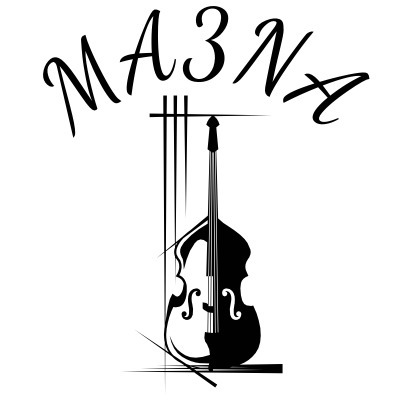 Muziekonderwijs voor iedereen!Familienaam:Voornaam:Straat + nr:Gemeente + postcode:Telefoonnummer:E-mailadres::Instrument: